MINISTERUL EDUCAȚIEI NAȚIONALE 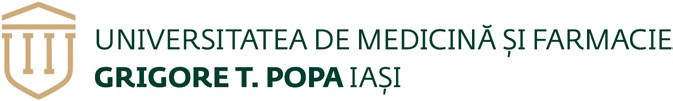 Str. Universității nr.16, 700115, Iași, Româniawww.umfiasi.roBENEFICIAR(Se completeaza denumire unitate/societate/CMI)LocalitateaCONTRACT STUDII POSTUNIVERSITARE1.   PARTILE CONTRACTANTEArt.1 Universitatea de Medicina si Farmacie “Grigore T.Popa” cu sediul in Iasi, str. Universitatii, nr. 16, reprezentata prin Rector, Prof. Univ. Dr. Viorel Scripcariu  si Director Financiar-Contabil Ec. Baranetchi Petronela, in calitate de organizator si(Se completeaza denumire unitate/societate/CMI), cu sediul in loc., jud., str., nr., cod fiscal, telefon, reprezentata prin………………………………., in calitate de beneficiar, au convenit incheierea prezentului contract de studii postuniversitare.2.   OBIECTUL CONTRACTULUIArt.2 Organizatorul asigura beneficiarului urmatoarele:-     Desfasurarea de studii postuniversitare3.   DURATA CONTRACTULUIArt.3.1 Contractul incepe sa produca efecte la data semnarii de ambele parti.Art.3.2 Contractul se deruleaza pe parcursul anului universitar 2018/2019, respectiv: (Se completeaza perioada curs conform plan cursuri postuniversitare).4. OBLIGATIILE PARTILORArt.4 Organizatorul se obliga sa:-     Organizeze studii postuniversitare, acreditate conform legislatiei in vigoare urmatoarelor persoane:1.        (Se completeaza nume, prenume cursant) (CNP: ……………………………)-     Asigure cadrele didactice necesare pentru predarea cursurilor pe intreaga desfasurare a acestora;-     Asigure baza materiala in vederea realizarii in bune conditii a programului de perfectionare.Art.5  Beneficiarul are  obligatia  sa  suporte  toate  cheltuielile legate  de  perfectionarea pregatirii  profesionale prinRECTORAT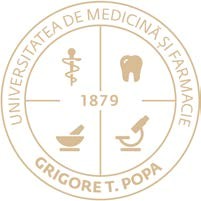 +40 232 211 818 tel / +40 232 211 820 fax rectorat@umfiasi.roinvatamantul postuniversitar a cursantilor din cadrul societatii.5. DISPOZITII FINALEArt.6 Beneficiarul va achita pentru cursantii trimisi la perfectionare suma prevazuta mai jos:Taxa de scolarizare este de .............../pers. (Valoare contract =................., se calculeaza in lei la cursul BNR din data emiterii facturii) pentru cursul postuniversitar de perfectionare/specializare/competenta “.......................................................................................................................................................................”, Coordonator curs: ............................................................., curs ce se va desfasura in perioada (Se completeaza perioada curs conform plan cursuri postuniversitare).Art.7 Pentru cursantii trimisi la perfectionare, beneficiarul va depune sumele datorate organizatorului in contul U.M.F “GRIGORE T. POPA” Iasi, nr. 20F330500, COD IBAN: RO44TREZ40620F330500XXXX, CIF: 4701100, deschis la Trezoreria Municipiului Iasi.6. INCETAREA SAU REZILIEREA CONTRACTULUIArt.8 Prezentul contract poate inceta:-     La termen;-     Cu acordul ambelor parti.7. SOLUTIONAREA LITIGIILORArt.9 Eventualele litigii ce ar aparea cu privire la executarea prezentului contract se vor solutiona de partile contractante, pe cale amiabila. In caz contrar, partile se vor adresa instantelor competente.Prezentul contract s-a intocmit in 2 (doua) exemplare, cate unul pentru fiecare parte.ORGANIZATOR                                                                               BENEFICIARU.M.F. “GRIGORE T.POPA“ Iasi                                               (Se completeaza denumire unitate/societate/CMI)RECTOR,Prof. Univ. Dr. Viorel Scripcariu Director Financiar-Contabil, Ec. Baranetchi Petronela-Iuliana Oficiul Juridic,Cons. jur. Vasilica-Mirela Iacob